Уважаемые коллеги!Министерством просвещения РФ объявлен конкурс на предоставление в 2019 году из федерального бюджета грантов в форме субсидий на выполнение мероприятий по поддержке инноваций в области развития и модернизации образования ведомственной целевой программы «Поддержка инноваций в области развития и мониторинга системы образования, обеспечение эффективности конкурсных механизмов реализации программных мероприятий в сфере образования» подпрограммы «Совершенствование управления системой образования» государственной программы Российской Федерации «Развитие образования». Объявление об отборе размещено на официальном сайте Министерства https://docs.edu.gov.ru/В конкурсе могут участвовать юридические лица (за исключением казенных учреждений): бюджетные и автономные учреждения, негосударственные организации (при согласии учредителей).К Конкурсному отбору принимаются заявки на реализацию проектов по следующим направлениям:Лот № 1 Создание регионального центра для учителей по формированию и развитию компетенций.Лот № 2: Создание регионального ресурсного центра поддержки сетевого взаимодействия общеобразовательных организаций по реализации онлайн-образования.Лот № 3: Совершенствование физического воспитания и формирования культуры здоровья и эмоционального благополучия школьников на основе реализации индивидуально-типологического подхода и использования компьютерных технологий.Лот № 4: Совершенствование образовательных технологий путем создания мультимедийных комплексов и их внедрение в образовательную деятельность.Срок окончания приема конкурсных заявок в Министерстве просвещения России – 26 июля 2019 г. до 10.00 (время мск). Проектные команды организаций, решивших принять участие в этом конкурсе, приглашаем приобрести запись вебинара-консультации по подготовке заявки на конкурс.Вебинар проводит Наталья Григорьевна Калашникова, д. пед. н., профессор, эксперт федеральной системы КИАС, имеет многолетний опыт научного руководства и консультационного сопровождения проектов федерального и международного уровней, сертифицированный ведущий консультант по вопросам развития образованияВместе с записью вебинара проектные команды получат презентацию-инструкцию по подготовке конкурсной заявки, дополнительные материалы, а также электронные Сертификаты участия в вебинаре.Цель и задачи вебинара заключаются в предотвращении типичных ошибок в оформлении документации и помощи в подготовке описания проекта и его финансово-экономического обоснованияСодержание вебинара поможет проектным командам Организаций понять:- как обеспечить соответствие проекта целям и условиям конкурсного отбора;- как раскрыть возможности использования результатов реализации проекта и показать наличие различных целевых групп;- что важно учесть при описании кадрового, материально-технического и информационного потенциала организации, необходимых для реализации проекта;- как обосновать устойчивость проекта после окончания финансирования;- как обосновать запрашиваемые средства по проекту;- какие возможности трансляции и тиражирования проекта и его результатов в дальнейшем важно учесть.Посмотреть отрывки из вебинара можно по ссылке: https://youtu.be/ihadmkzNN5w Стоимость записи вебинара для одной проектной команды от одной организации – 6600 р. Оплатить от физического лица запись вебинара можно по ссылке  https://klever-ok.ru/product/veb507_innovations/ Для оплаты от юридических лиц необходимо выслать реквизиты Вашей организации на адрес info@klever-ok.ru с указанием темы вебинара. Зарегистрироваться на вебинар можно по ссылке https://etutorium.com/auth/register.html?token=a39635b25ec378db4d78cb305ec378db4d7922a5 Возможно индивидуальное консультирование проектных команд Для руководителей и педагогических работников организаций, участвующих в подготовке конкурсной заявки, предусмотрена возможность повышения квалификации с 09.07.2019 по 09.08.2019 в ходе проектной работы с выдачей удостоверения о повышении квалификации установленного образца по программе «Проектное управление в образовании» (72 ч). Лицензия на оказание образовательных услуг № 330 от 23.08.2016 г.Только для участников курсов повышения квалификации (проектных команд) предусмотрено консультирование по конкурсной заявке, во время которого будет проведен экспертный анализ Проекта и даны рекомендации по его корректировке (при необходимости). Для итоговой аттестации участникам курсов повышения квалификации (проектные команды) представляют текст итоговой заявки.Стоимость курсов повышения квалификации для одной проектной команды «Проектное управление в образовании» (72 ч) – 30 000 р. (количество членов проектной команды – до 20 человек; в стоимость включена запись вебинара-консультации).Оплатить от физического лица повышение квалификации можно по ссылке https://klever-ok.ru/product/cc1/ Для оплаты от юридических лиц необходимо выслать реквизиты Вашей организации на адрес info@klever-ok.ru с указанием темы вебинара. Заявки на прохождение повышения квалификации подавать на емайл info@klever-ok.ru с указанием реквизитов организации и состава проектной команды (ФИО), темы конкурса, а также указанием способа оплаты – от физического лица или от организации.Все ссылки на оплату и на регистрацию на вебинары опубликованы также на главной странице сайта klever-ok.ru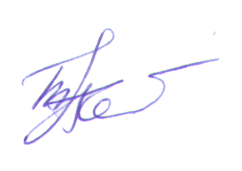 Директор						Т.А.КарташоваКонтакты: info@klever-ok.ru 8-913-084-1271 (Татьяна Александровна)Консалтинговая группа «Инновационные решения»Центр развития образованияИНН 2225168990 КПП 222501001 
ОГРН 1162225062669Тел. +7-913-084-1271 info@klever-ok.ru http://klever-ok.ru08.07.2019 № 45Запись вебинара– консультации «Как подготовить заявку на открытый конкурс «Поддержка инноваций в области развития и мониторинга системы образования, обеспечение эффективности конкурсных механизмов реализации программных мероприятий в сфере образования»Руководителям региональных и муниципальных органов управления образованием,Руководителям региональных ИПК и ИРО,Руководителям негосударственных, бюджетных и автономных учреждений